Level Chapter #109Order of the Eastern StarInvites all present and former Martha’s Honoring the Station of Martha Taryn MayerJulie Morrison Grand Martha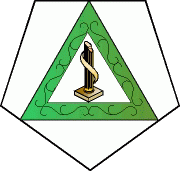 Tuesday March 14, 2023, at 7:30PMAvery Masonic Temple3980 Main StreetHilliard, Ohio 43026Randi Breibach                                                Gerry McGlaughlin            Worthy Matron                                                       Worthy PatronLynda DuhlSecretary Home Chapter of Carrie McGlaughlin, Grand Representative to New York, District 17, 3rd Vice President, Out of State Registration Pat Kelker, District Charities DirectorAmy Wood, Grand Page to the Chairman of Arrangements